Contexte professionnelL’état de rapprochement consiste à comparer (rapprocher) les écritures réalisées dans le compte banque aux écritures effectivement enregistrées par la banque. Cette opération est réalisée chaque fin de mois. Son objectif est double :Rechercher des erreurs,Corriger les écarts éventuels. Ces écarts peuvent provenir notamment des virements clients ou fournisseurs (abonnements, loyers etc.). Par ailleurs l’entreprise a pu enregistrer des écritures qui n’ont pas encore été passés auprès de la banque (chèque envoyé le 29 du mois au fournisseur).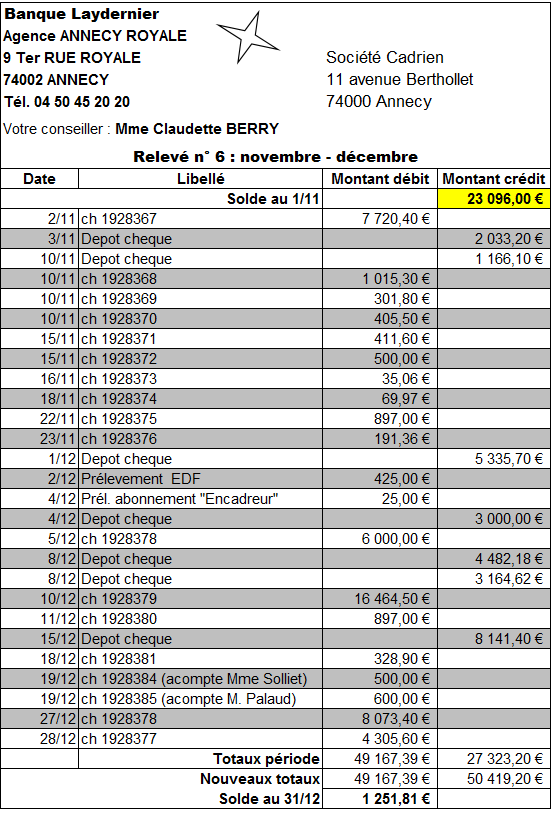 Travail à faireParamétrez le pointage des comptes.À l'aide du relevé de comptes suivant réalisez le pointage du compte banque et passez les écritures qui en découlent des 2 et 4 décembre.3. Enregistrez les opérations suivantes dans le journal de banque.PGI - ComptabilitéMission 22 – Faire l’état de rapprochementPGI - ComptabilitéMission 22 – Faire l’état de rapprochement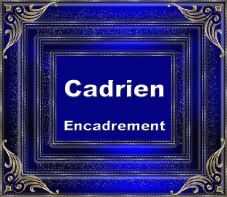 Durée : 30’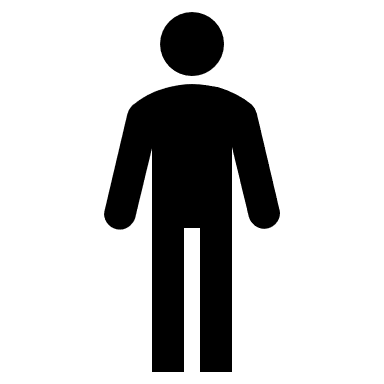 SourceDateCompteDébitCrédit02/12606100445562512100354,1770,83425,0004/1261810044556251210020,834,1725,00